INDICAÇÃO N.º 507/2018Ementa: manutenção da Alameda Mangabeira, no bairro Alpinas.Exmo. Senhor Presidente.A Vereadora Mônica Morandi requer nos termos do art. 127 do regimento interno, que seja encaminhado ao Exmo. Prefeito Municipal a seguinte indicação:Realizar manutenção em toda a extensão da Alameda Mangabeira, no bairro Alpinas.Justificativa:Esta indicação se faz necessária considerando o péssimo estado da Rua, causando falta de segurança e prejuízos financeiros aos moradores. 							Valinhos, 21 de fevereiro de 2018.____________________Mônica MorandiVereadoraFoto anexa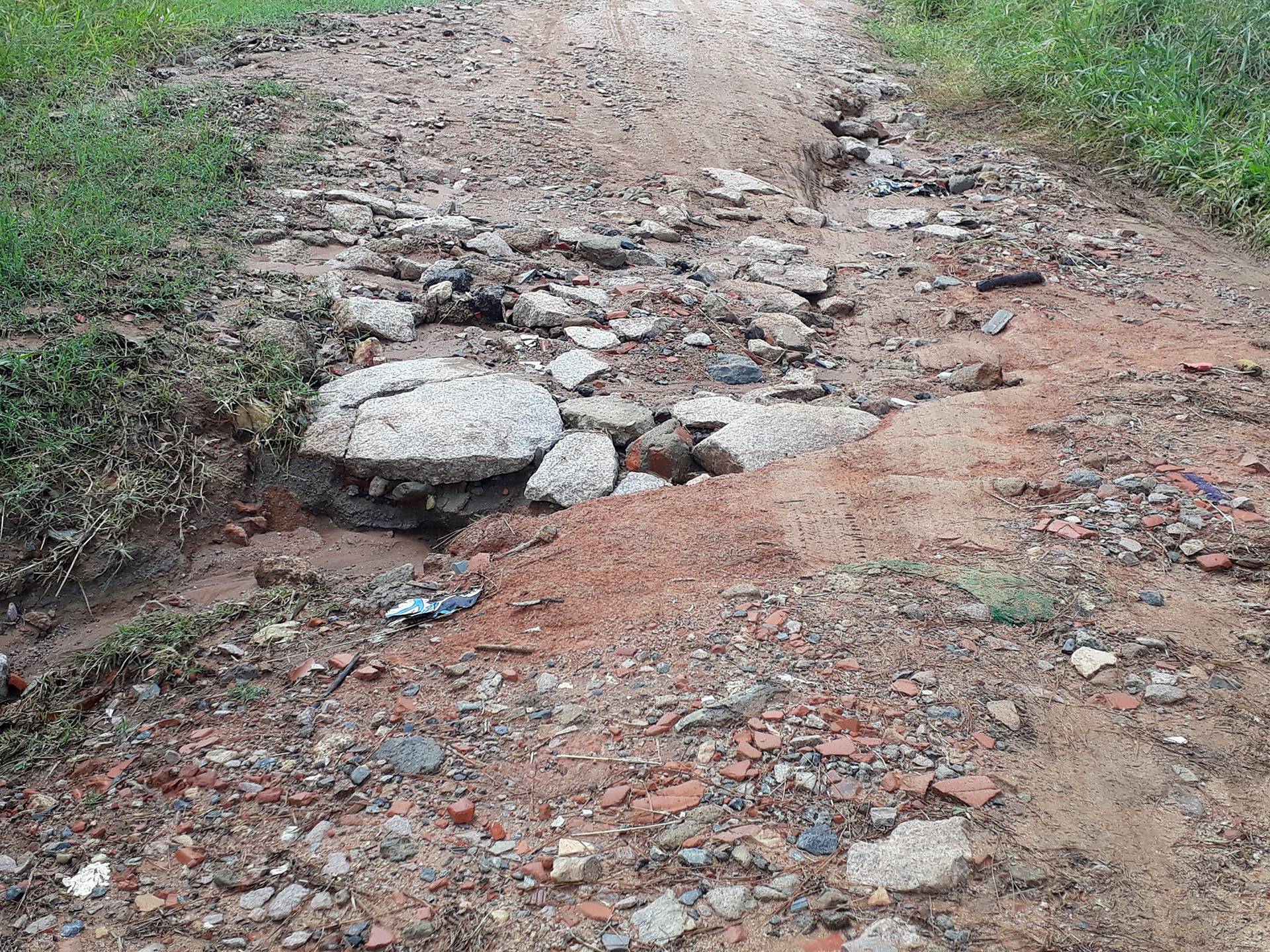 